Please read through the following information and submit the following form to info@nelsonridingclub.com – all camping forms must be approved by the NDRC Board of Directors.FacilitiesThe Nelson and District Riding Club (NDRC) has six serviced campsites and space for dry camping.  Three arenas, a round pen and housing for 39 horses. General PoliciesThe following policies were taken from our lengthier Policies document which can be found in full here we recommend you read it fully.All participants in equestrian activities must have proof of Horse Council of British Columbia (HCBC) or an equivalent 3rd party liability insurance.All child and junior members/non-members must wear a BSI or ASTM protective headgear.The NDRC does not have garbage service – please pack out your trash.Use of electrical outlets permitted only in the designated camping area.Upon vacating, stalls are to be stripped and wet spots limed.  (See Page 3 for Site Map - location of lime).  A $10 fee with be charged on all stalls not cleaned in accordance with this policy.NDRC is a dog friendly facility.  Please review the full policy for more information.Camping PoliciesThe water at the NDRC is non-potable for human consumption.Reservations for serviced camping during scheduled events can be made through the event organizer.If you are dry camping in a serviced site, you may be asked to move to a dry camping area if a reservation for a serviced site has been made.Stabling PoliciesHorses must be fed and watered a minimum of twice daily with the first feeding before 10amAn emergency contact card must be prominently displayed on the outside of the stallPaymentsAll payments can be made in either the drop-box at the Nelson and District Riding Club, or by e-transfer to treasurer@nelsonridingclub.comEmergencyOur local vet large animal vet is Salmo Veterinary Services who can be contacts at 1-833-725-6687.Arrival Date: _____________                                                                  Departure Date: ___________Please select ONE of the following options:Fee StructureCalculations Please review all Nelson and District Riding Club policies for camping and stabling which can be found on our website at https://www.nelsonridingclub.com * The water at the NDRC is non-potable** Note a stall cleaning fee of $10 will be applied per stall if not cleaned per policies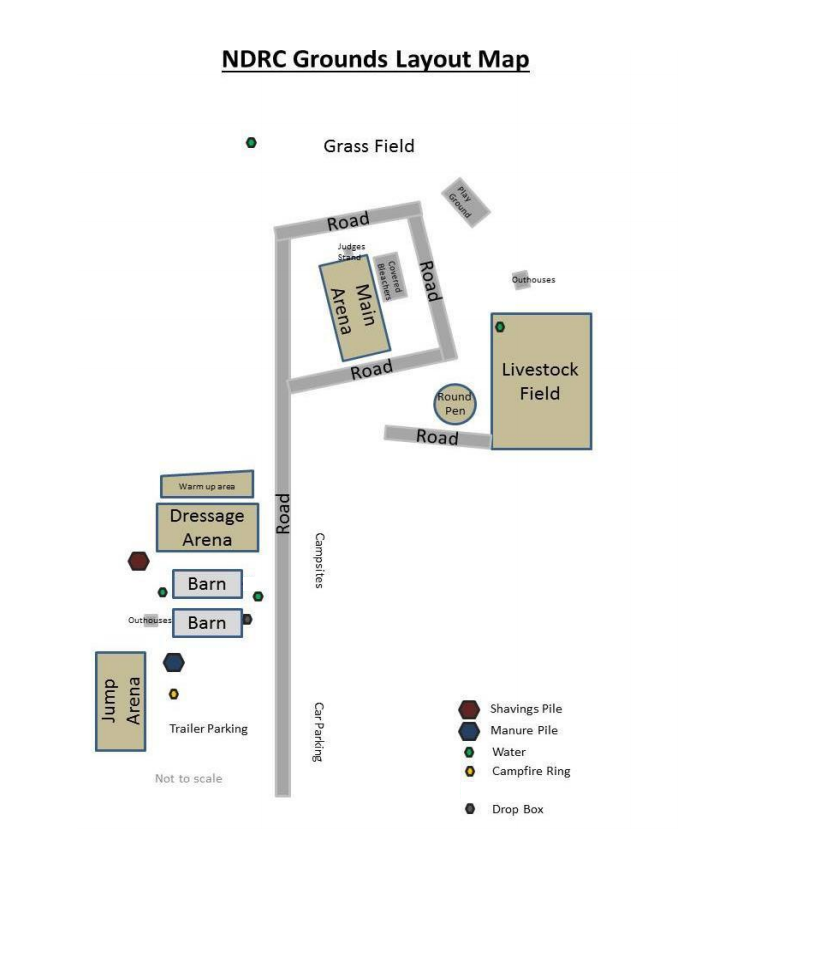 Name: _____________________________Phone Number: _______________Email: _______________________HCBC #: _______________________Horse(s): _______________________Emergency Contact:Name: ______________________Phone: ______________________I am a current Nelson and District Riding Club memberI am *NOT* a current member of the Nelson and District Riding ClubDay Drop In & StablingMembers: IncludedNon-Members: $10/dayCamping (Dry)**Members: IncludedNon-Members: $10/nightCamping (Serviced) ***Members: $15/nightNon-Members: $25/nightNote: Service camping is 15-amp power service and grey water.NDRC Member# of drop-in days     ____@ $0 =       $0 # of dry-camping nights ___ @ $0  =       $0     # of serviced-camping nights ___ @ $15   = $____ ****Total Due: __________Non-Member# of drop-in days     ___ @ $10    = $___ # of dry-camping nights ___ @ $10    = $___     # of serviced-camping nights ___ @ $25    = $___ ****Total Due: __________